BENEMÉRITO INSTITUTO NORMAL DEL ESTADO 
“GRAL. JUAN CRISÓSTOMO BONILLA”
LICENCIATURA EN EDUCACIÓN PREESCOLAR
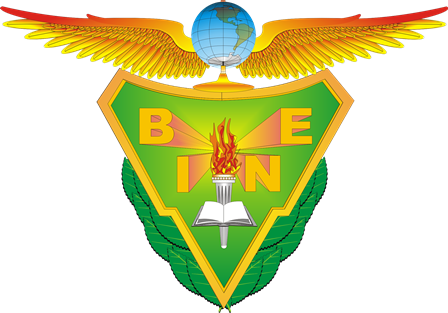 ENSAYOS SERVIDORA: LOURDES ROJAS FLORES PSICOLOGÍA DEL DESARROLLO INFANTIL EVELIN RAMOS CABRERA
4 SEPTIEMBRE DEL 2014LA INFANCIA, UNA CONSTRUCCION DE LA MODERNIDAD Como introducción de este tema se basa en la modernidad, parece ser el punto de confluencia en donde surge una imagen acaba de la infancia que se proyecta hasta nuestros idas. En la antigüedad romana, Philippe Aries, dice que la vida era dada dos veces. Esto es coherente con la importancia de los vínculos electivos respecto a los sanguíneos. Esta situación, cambia a partir de los siglos II y II, surge un nuevo modelo de familia, que repercute en el niño. Y vamos conociendo como el niño se ha desarrollado. En la Edad Media, el poder del individuo no depende del rango sino del número y cantidad de su clientela, la cual, se funde con la familia y como los lazos de sangre son los que mejor aseguran la lealtad.  Pero la infancia, a lo largo de la Edad Media, permanece en las sombras, es a partir del siglo XIV donde comienza a importar a la infancia, que recién llegaría a verse descubierta Emile de Rosseau. A partir del siglo XVI,  los niños adquieren valor en sí mismos, fundamenta Aries que, la infancia es una construcción histórica que termina de ser elaborada en la modernidad. No es natural sino una elaboración histórica. En el siglo XVII, comienza a configurarse la ternura en función de la infancia, sin embargo, la severidad que supone la educación. Del siglo XVIII al siglo XVII, se ha manifestado una revolución en la afectividad que parece expresarse a través de la infancia: la muerte infantil.
La afectividad, según Gélis, es un elemento a tener en cuenta, respecto al nuevo modelo de niño que surge en la modernidad. La transición de la familia nuclear, tiene el objeto de integrar al niño así como potenciar el desarrollo de sus capacidades. La familia, el amparo de la iglesia y el Estado, delegaba su responsabilidad educadora. La infancia se trasluce en dos modelos a través de la mistificación (santidad) así como el del niño laico excepcional (prodigio). La pedagogización de la infancia da lugar, a una infantilización que parte de la sociedad. Se pone en marcha un proceso a través del cual la sociedad comienza a amar, proteger y considerar a los niños ubicando a la institución escolar en un papel central. Baquero y Naradowski, concluyen que la infancia es una construcción de la modernidad parte de la población se hace acreedora de una serie de características que serán consideradas en ciertas instituciones. También señalan que la infancia es una elaboración de la modernidad y que dicha construcción, atraviesa actualmente por una crisis. Los modelos a los que refería la educación moderna, parecen desvanecerse el contexto actual.La infancia pasiva, en la cual, el niño era iniciado al mundo adulto merece una revisión. Es así que las diferencias entre estos dos mundos, solo pueden ser controladas dentro del espacio escolar, que es claramente “artificial” de la escolarización.
El nacimiento de una nueva infancia, por un lado, la revolución de las comunicaciones y la simplificación en la operación de la tecnología de la información, han colocado a los niños en una posición de igualdad frente a los adultos. 
Finalmente, se observa que si bien la autonomía de la infancia parece acelerarse y mientras se potencia la estimulación de los niños propiciando su desarrollo que modifica las normas del  pasado.Como conclusión podemos decir que a través de los años los niños van cambiando tanto en su forma de actuar como de pensar y eso se debe que los padres no les inculcan valores y ya no poden tanta atención hacia a ellos, por eso a esa edad parecen actuar mejor que un adulto por desgracia de la revolución de nuevas comunicaciones y tecnología.